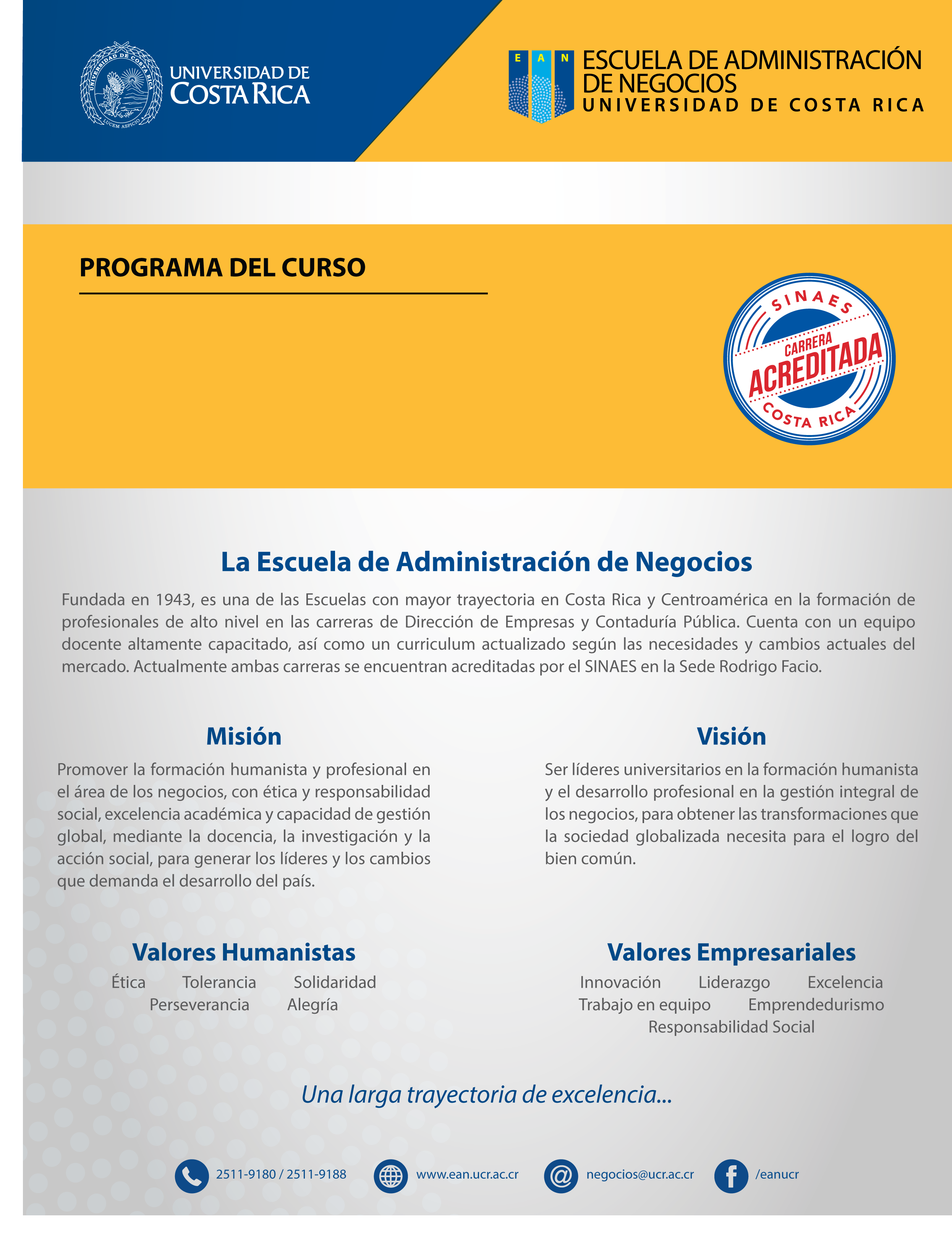 PROGRAMA DEL CURSOPC-0381  CÁTEDRA INFORMÁTICA II PARA GERENCIA DE NEGOCIOS2 CICLO 2017*A solicitud del estudiante, el profesor podrá atender consultas según la hora, lugar y día acordado para cada caso particular, dentro del marco de la normativa de la Universidad de Costa Rica.Se busca que la persona profesional de Contaduría Pública sea además de una persona preparada en las áreas técnicas de este curso, alguien emprendedor, con sentido de la ética y la responsabilidad social, que se desempeñe y tome decisiones tomando en cuenta valores como la solidaridad, la tolerancia y la perseverancia, y destrezas tales como la comunicación asertiva y el trabajo en equipo. La población estudiantil debe dirigir su actuar durante el curso acorde con dichos valores y competencias, y aplicarlos en su desarrollo del cursoEl curso permite al estudiante comprender los conceptos intermedios relacionados con el impacto de la tecnología de información y de las comunicaciones en la empresa. También ofrece al futuro profesional los conocimientos intermedios en el uso del computador y paquetes informáticos, como herramientas de apoyo para la labor del administrador en la toma de decisiones.Generar los aprendizajes necesarios para que el estudiante de Contaduría Pública pueda contar con el conocimiento y criterio adecuado sobre la selección, adquisición e implementación de iniciativas que se apoyan con tecnologías de información, así como hacer uso adecuado de las herramientas del mercado que le permitan analizar información y tomar decisiones.Integrar la ética y la responsabilidad social en el análisis del contenido programático del curso, y profundizar en el diálogo y la reflexión sobre los valores de solidaridad, tolerancia y perseverancia, así como sobre la importancia de desarrollar y aplicar las competencias de comunicación asertiva y trabajo en equipoDesarrollar en el estudiante los conocimientos generales la gestión de las TI (cuáles son los procesos principales que se llevan a cabo en una organización para gestionar las TI; quiénes participan y cuáles son sus roles y propósitos.)Lograr en el estudiante una comprensión general de la relación entre los distintos sistemas automatizados y los procesos de negocio; sus características tecnológicas, sus objetivos, alcances e impacto empresarial; así como el ciclo de vida de los mismos.Promover que el estudiante tenga una noción básica del marco jurídico que como empresario debe observar cuando los procesos de negocio están soportados en tecnologías de información.Complementariamente, conocer sobre herramientas tecnológicas como insumos para apoyar los procesos de análisis de datos y planificación para los procesos de toma de decisiones gerenciales.Tema 1. Establecimiento de la Estrategia Tecnologías de Información debidamente alineada con la Estrategia de Negocio.El desarrollo de este tema pretende identificar los requerimientos a desarrollar con el fin de asegurar que la estrategia de TI esté alineada con las necesidades del negocio para el logro de sus objetivos estratégicos. Se estudiarán conceptos relacionados, tales como:Análisis del entornoFODADeclaraciones de la razón de serLíneas estratégicas y Perspectiva de NegociosPlan Estratégico de TIPlanes TácticosProgramas de InversiónTema 2. Los sistemas de información y su relación con los negocios.El desarrollo de este tema pretende identificar los requerimientos a desarrollar con el fin de asegurar que la estrategia de TI esté alineada con las necesidades del negocio para el logro de sus objetivos estratégicos. Se estudiarán conceptos relacionados, tales como:Hardware y Software en términos de la seguridad informáticaSistemas de soporte para la toma de decisionesSistemas para EjecutivosSistemas para decisiones en grupoSistemas expertosCiclo de vida del desarrollo de sistemas e implementación  Tema 3. Aspectos Éticos y Legales en Tecnologías de InformaciónEl desarrollo de este tema pretende identificar los requerimientos a desarrollar con el fin de asegurar que la estrategia de TI esté alineada con las necesidades del negocio para el logro de sus objetivos estratégicos. Se estudiarán conceptos relacionados, tales como:Aspectos jurídicos relacionados con TIPropiedad IntelectualContratos y TercerizaciónResponsabilidades JurídicasDelitos Informáticos   Tema 4. Contenido PrácticoDurante todo el desarrollo del curso se realizarán prácticas de laboratorio para aprender el uso de herramientas necesarias en otros cursos y en el quehacer cotidiano, dichas prácticas se realizarán en el tiempo de laboratorio o a juicio del profesor y de los estudiantes como trabajos extra clase.Exámenes Parciales: Los exámenes parciales serán de cátedra, se efectuarán en horario de clases, en caso de no asistir a una prueba el estudiante debe coordinar como lo establece el reglamento de régimen académico estudiantil con el profesor y coordinador de cátedra. Pruebas Cortas: Las pruebas cortas serán de cátedra en los horarios programados para este fin, al ser esta una evaluación de comprobación de estudio las mismas no se repetirán. Prácticas de Laboratorio: Las prácticas de laboratorio serán colegiadas y entregadas por el profesor para ser desarrolladas en clase o como asignaciones grupales; así mismo se realizará un examen de laboratorio sobre el uso de consultas de SQL en el ámbito empresarial.Examen de reposición: La inasistencia a un examen deberá justificarse de conformidad con lo establecido por la Universidad de Costa Rica.  Dichos documentos deberán presentarse al respectivo profesor y entregar en la secretaría de la Escuela de Administración de Negocios, una copia para el Coordinador de la Cátedra en el plazo y con la formalidad establecida en la normativa universitaria.  Para la reposición de un examen se seguirán las fechas establecidas en el cronograma. Los exámenes de reposición se regirán según el Art. 24 del Reglamento Académico EstudiantilEl personal docente y la población estudiantil desarrollarán las clases dentro de un ambiente de tolerancia, respeto y comunicación asertiva. El profesorado promoverá el trabajo en equipo, en un plano de igualdad de oportunidades y sin discriminación de ninguna especie de forma tal que se garantice un ambiente de diálogo y libre expresión de las ideas y opiniones.La forma de trabajo en el aula se define magistralmente donde el profesor y los estudiantes desarrollarán las clases dentro de un ambiente de tolerancia, respeto y comunicación efectiva. El profesor promoverá el trabajo en equipo, en un plano de igualdad de oportunidades y sin discriminación de ninguna especie de forma tal que se garantice un ambiente de diálogo y libre expresión de las ideas y opiniones.El estudiante debe cumplir con su parte en el proceso de su educación por lo que es imprescindible que lea de previo a la lección los temas a desarrollar, eso potencia la crítica constructiva y la participación del estudiante en este proceso.Objetivos de los aspectos metodológicosFomentar el aprendizaje colaborativoFomentar el análisis de situaciones y resolución de problemas empresarialesFomentar el pensamiento analíticoObjetivos de las competencias ÉticasFomentar el respeto entre los compañeros, en la relación profesor-estudiante y demás miembros de la comunidad universitaria.Fortalecer la responsabilidad en el cumplimiento de tareas y compromisos.Promover el conocimiento y aceptación de las realidades éticas en materia de tecnologías de la información.Bibliografía principal:Antología El ambiente y el Entorno de TI de los NegociosThe Val IT Framework. IT Governance Institute. “Val IT – Enterprise Value: Governance of IT Investments”, ITGI  2006Antología El Encadenamiento Empresarial mediado por TI (e-bussines).Kalakota, Ravi y Robinson Marcia. “Del e-commerce al e-business”, Editorial Addison Wesley, 2000 Antología Sistemas y Bases de Datos EmpresarialesGonzález Carlos, “Sistemas de Bases de Datos”, Editorial Tecnológica de Costa Rica, 2002Cardon Drew, “Database vs Data WareHouse: A Comparative Review” Health Catalyst, en https://www.healthcatalyst.com/database-vs-data-warehouse-a-comparative-review. 2014de Pablos Heredos Carmen y otros, “El Proceso de Implementación de Data Warehouse en la Organización: Análisis de un caso.” en http://www.aedem-virtual.com/articulos/iedee/v04/043073.pdf, 2014Antología Bases de Datos e información y Diseño de estructuras de consulta SQLOz. Effy. “Administración de los Sistemas de Información”. Editorial Thomson. Quinta edición.  2008.Ramos Martín Ma. Jesús y otros. “Desarrollo de aplicaciones en entornos de 4ª. generación y con herramientas CASE”. Editorial Mc Graw Hill. Primera edición. 2000.Silbershatz, Abraham  y otros.  “Fundamentos de Bases de Datos”. Editorial Mc Graw Hill. Cuarta edición.  2002.Manual de SQL. Documento en PDF. Facilitado por la cátedra.Antología Riesgos, seguridad y recuperación ante desastresISACA. “Marco de Riesgos de TI”. ISACA, 2009ISACA. “Cobit and Application Controls”. ISACA, 2009ITGTI. “Cobit 5 – Un Marco de Negocio para el Gobierno y la Gestión de las TI de la Empresa”. ISACA, 2012Bibliografía complementaria “White Paper” sobre Gobierno Corporativo en LatinoaméricaDíaz Ortega Enrique. “Gobierno Corporativo: Lo que Todo Empresario debe saber”, Corporación Andina de Fomento, 2005Faría Hugo, Millán Natalie, Villa René. “Gobierno Corporativo: Problemas, Principios y Modelos”ISACA. “Cobit 5 – Un marco de negocio para el Gobierno y la Gestión de las TI de la Empresa”, ITGI  2012Laudon Kenneth. “Sistemas de Información Gerencial”, Editorial Pearson 10a Edición, 2012. Laudon Kenneth. “e-commerce negocios, tecnología, sociedad”, Editorial Pearson 12a Edición, 2012. Torres I Viñals.  Cloud Computing y Big Data.  Visión introductoria para jóvenes emprendedores.DATOS DEL CURSODATOS DEL CURSODATOS DEL CURSODATOS DEL CURSODATOS DEL CURSODATOS DEL CURSOCarrera (s):Contaduría PúblicaContaduría PúblicaContaduría PúblicaContaduría PúblicaContaduría PúblicaCurso del VI ciclo del Plan de Estudios.Curso del VI ciclo del Plan de Estudios.Curso del VI ciclo del Plan de Estudios.Curso del VI ciclo del Plan de Estudios.Curso del VI ciclo del Plan de Estudios.Curso del VI ciclo del Plan de Estudios.Requisitos:PC-0380PC-0380PC-0380PC-0380PC-0380CorrequisitosNo tieneNo tieneNo tieneNo tieneNo tieneCréditos0303030303Horas de teoría:2 horasHoras de laboratorio: 2 horasHoras de práctica:2 horasPROFESORES DEL CURSOPROFESORES DEL CURSOPROFESORES DEL CURSOPROFESORES DEL CURSOPROFESORES DEL CURSOSEDE RODRIGO FACIOSEDE RODRIGO FACIOSEDE RODRIGO FACIOSEDE RODRIGO FACIOSEDE RODRIGO FACIOGRDocenteHorarioAulaHorario de Atención*1Leonel Sojo AlemánV 07 a 10:50013 CEV 11:00 a 12:00 Cubículos Profesores2Michel Angulo SosaV 13 a 16:50013 CEV 12:00 a 13:00 Cubículos de Profesores3Michel Angulo SosaV 17 a 20:50013 CEV 21:00 a 22:00 Espacios de la FacultadSEDE DEL CARIBESEDE DEL CARIBESEDE DEL CARIBESEDE DEL CARIBESEDE DEL CARIBEGRDocenteHorarioAulaHorario de Atención*1Rene Palacios CastañedaK 17 a 20:50SEDE DEL ATLANTICOSEDE DEL ATLANTICOSEDE DEL ATLANTICOSEDE DEL ATLANTICOSEDE DEL ATLANTICOGRDocenteHorarioAulaHorario de Atención*1Jerson Ramos AriasM 14 a 17:50Laboratorio EV 8:00 a 10:00 Laboratorio E RECINTO DE SANTA CRUZRECINTO DE SANTA CRUZRECINTO DE SANTA CRUZRECINTO DE SANTA CRUZRECINTO DE SANTA CRUZGRDocenteHorarioAulaHorario de Atención*1Mario Guevara GutiérrezV 13 a 16:50Lab. de InformáticaV de 8:00 a 10:00 Laboratorio de InformáticaI. DESCRIPCIÓN DEL CURSOII. OBJETIVO GENERALIII. OBJETIVOS ESPECÍFICOSIV. CONTENIDO PROGRAMÁTICOV. SISTEMA DE EVALUACIÓN RubroContenidoPorcentajeFechaI examen parcialTemas 1 y 225%18 al 23 de setiembreII examen parcialTemas 2 y 325%20 al 25 de noviembrePruebas Cortas (2)Temas según cronograma10% (5% c/u)28 al 2 de setiembre y del 6 al 11 de noviembrePrácticas en el laboratorio (4)Temas según cronograma20% (5% c/u)Según CronogramaExamen de LaboratorioTodos los temas de laboratorio20%13 al 18 de noviembreNOTA100%Exámenes de reposición27 al 2 de diciembreExamen de ampliaciónTodos los Contenidos11 al 16 de diciembreVI. CRONOGRAMASESIONFECHACONTENIDOCONTENIDO PRÁCTICO7-12 AgostoPresentación e introducción del curso.Tema 1. Gobierno Corporativo y Gobierno de TI, Regulaciones Nacionales e Internacionales; Estándares y mejores prácticas asociadas P1Reglas del Uso del Laboratorio. Nociones de SQL y comandos básicos14-19 AgostoTema 1. Generación de Valor con las tecnologías de Información, Regulaciones Nacionales e Internacionales; Estándares y mejores prácticas asociadas P2Nociones de SQL y comandos básicos21-26 AgostoTema 2. Evolución del comercio electrónico a los negocios en línea.Nociones de SQL y comandos básicos28-2 SetiembreTema 2. Ciclo de Vida de Desarrollo de Sistemas, Definición de Sistemas de Información QUIZ 1Nociones de SQL y comandos básicos4-9 SetiembreTema 2. El modelo relacional y la normalización en Bases de Datos (Última materia para primer Parcial)Extracción de información de bases de datos mediante SQL (Práctica 1)11-16 SetiembreTema 2. Sistemas Soporte a las Decisiones, Sistemas para EjecutivosNo se realizará Laboratorio, por ajuste del 15 de setiembre18-23 SetiembrePrimer Examen Parcial25-30 SetiembreTema 2. Sistemas para Decisiones en Grupo Sistemas ExpertosExtracción de información de bases de datos mediante SQL (Práctica 1)2-7 OctubreTema 2. Sistemas ExpertosExtracción de información de bases de datos mediante SQL (Práctica 2) /Entrega Reporte Práctica 19-14 Octubre Tema 2. Gestión de Proyectos de Sistemas de Información.Extracción de información de bases de datos mediante SQL (Práctica 2)16-21 OctubreTema 3. Contratación de Bienes y Servicios de TIC.Comprobación de Informes mediante extracción de Información (Práctica 3) /Entrega Reporte Práctica 223-28 OctubreTema 3. Naturaleza y Tutela Jurídica del SWComprobación de Informes mediante extracción de Información (Práctica 3) 30-4 NoviembreTema 3. Legislación en Materia de TIComprobación de Informes mediante extracción de Información (Práctica 4) /Entrega Reporte Práctica 36-11 NoviembreTema 3. Delitos Informáticos, Ética en materia de TI. QUIZ 2Comprobación de Informes mediante extracción de Información (Repaso para examen) /Entrega Reporte Práctica 413-18 NoviembreExamen Parcial de Laboratorio20-25 NoviembreSegundo Examen Parcial27-2 DiciembreExamen de Reposición4-9 DiciembreEntrega de Calificaciones11-16 DiciembreExamen de AmpliaciónVII. ASPECTOS METODOLÓGICOSVIII. BIBLIOGRAFÍA IX. INFORMACIÓN DE CONTACTO DE LOS PROFESORESSEDE RODRIGO FACIOSEDE RODRIGO FACIOSEDE RODRIGO FACIOGRDocenteCorreo Electrónico1Leonel Sojo Alemánleonel.sojo@ucr.ac.cr2Michel Angulo Sosamichel.angulo@ucr.ac.cr3Michel Angulo Sosamichel.angulo@ucr.ac.crSEDE CARIBESEDE CARIBESEDE CARIBEGRDocenteCorreo Electrónico1René Palacios Castañedarpalacioscasta@hotmail.esSEDE DEL ATLÁNTICOSEDE DEL ATLÁNTICOSEDE DEL ATLÁNTICOGRDocenteCorreo Electrónico1Jerson Ramos Ariasjerson.ramos@ucr.ac.crRECINTO DE SANTA CRUZRECINTO DE SANTA CRUZRECINTO DE SANTA CRUZGRDocenteCorreo Electrónico1Mario Guevara Gutiérrezchinogg@gmail.com